MINUTACruceros temporada 2015/2016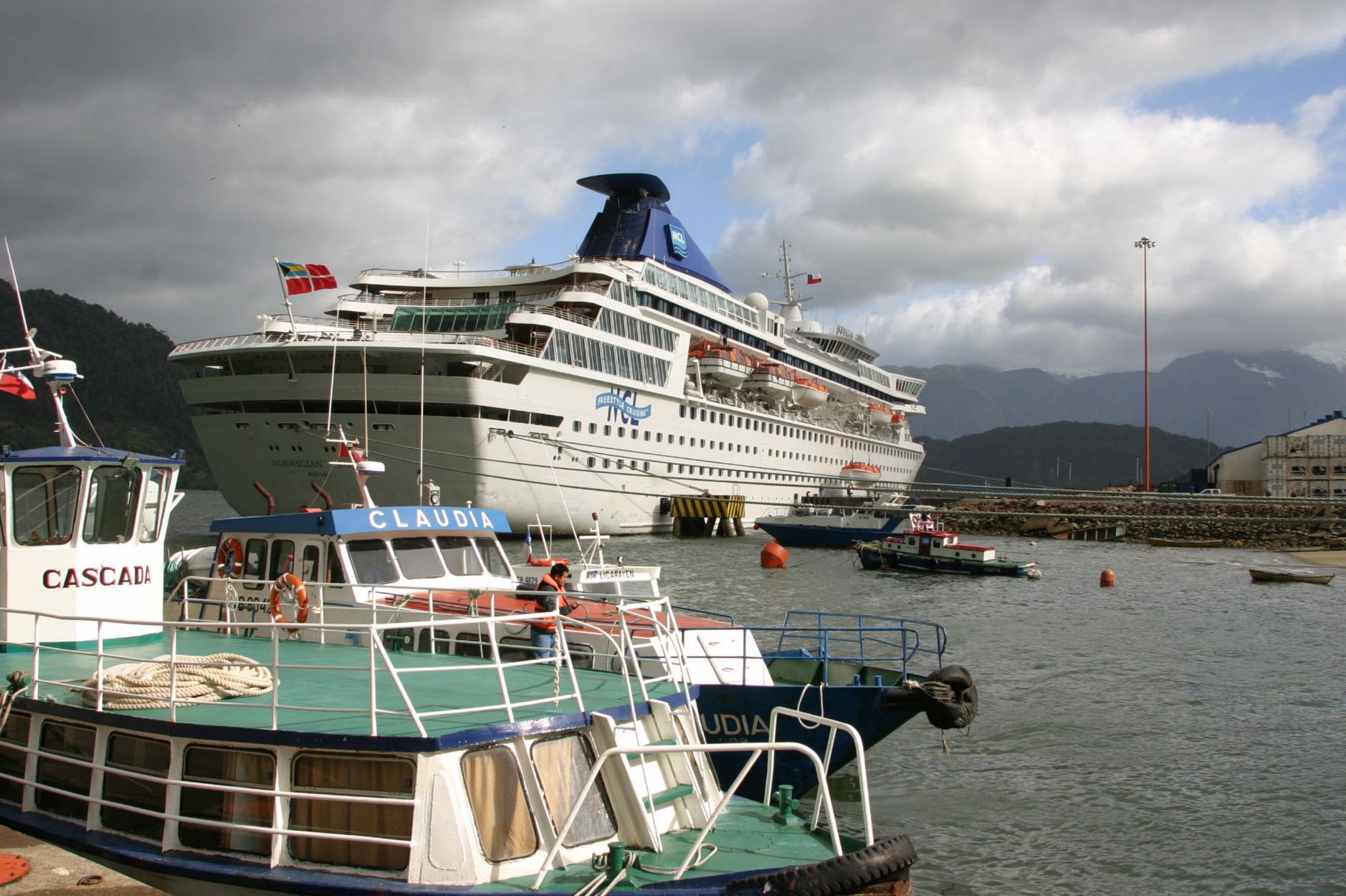 Nombre: Crucero, Puerto ChacabucoAutor: SERNATURRegión: Región de Aysén del General Carlos Ibáñez del CampoProvincia: AysénComuna: AysénIntroducciónEl turismo en cruceros es una de las actividades que destaca por su crecimiento sostenido. Las cifras internacionales revelan que la actividad ha crecido desde 1980 al 2011, a un ritmo sostenido de 7,5% anual, y las tasas de ocupación de flotas ostentan porcentajes que superan al 100%.Para el año 2015 se preveía un fuerte crecimiento en la industria de cruceros, donde se esperaba que 23 millones de pasajeros se embarquen en un crucero. Las compañías de cruceros atraen a más viajeros a los que ofrecen aproximadamente 1.000 puertos de escala. Durante 2015 CLIA ha informado que las compañías que pertenecen a la asociación pondrán en funcionamiento 22 nuevos barcos con una inversión total de 4.000 millones de dólares. Además, la industria de cruceros tendrá este año un fuerte impacto a nivel mundial. En 2013, la contribución económica global de la industria de los cruceros fue de más de 117.000 millones de dólares, contribuyó con cerca de 900.000 puestos de trabajo y con un total de 38.000 millones de dólares en compensaciones salariales.En Chile, este es un turismo que ha ido creciendo con el correr de los años, para esta temporada 2015/2016 están contempladas 236 recaladas de 26 distintos cruceros pertenecientes a importantes líneas de cruceros como: Cunard, Holland America Line, Seabourn Cruise Line, Princess Cruise, Celebrity Cruise y Silversea Cruise. En agosto de 2015 se realizaron proyecciones para la temporada 2015/2016, en ese momento se esperaba 212 recaladas en los puertos del país, con 272.732 pasajeros esperados. Esta información fue actualizada con cifras reales al 15 de enero de 2015, y el resto de temporada se mantiene de acuerdo a las proyecciones. La realidad nos muestra que hay un 11% más de recaladas y un +15% más de pasajeros. Esto estimado por cada puerto se refleja en los siguientes gráficos:Fuente: Elaboración propia en base a información de la Corporación de Puertos del Cono Sur.Fuente: Elaboración propia en base a información de la Corporación de Puertos del Cono Sur.Durante la temporada 2015/2016 están confirmados los arribos de 29 naves pertenecientes a 24 lineas de cruceros, estas son:Fuente: Corporación de Puertos del Cono Sur.Según la clasificación de la OMT aquellas naves cuyo coeficiente entre el espacio en el buque y los pasajeros (Ratio GT/PAX) es mayor a 50, es de significancia para que la nave sea clasificada en el segmento de lujo. Bajo esta perspectiva existen 8 naves de las 29 clasificadas en este segmento. Otro coeficiente a observar es el Ratio (PAX/CREW), donde en promedio hay dos pasajeros por cada tripulante. En general las naves que recalan en nuestros puertos son de tamaño medio, donde la mayoría no supera un rango GT de 90.000, a excepción del Queen Mary 2 nave considerada como la más grande que se ha construido.Situación en Chile temporada 2015/2016RecaladasDurante la temporada 2015/2016 están confirmadas 236 recaladas de cruceros, lo que significa una variación de 47% respecto a la temporada anterior. La mayor cantidad de recaladas se concentran en los puertos de Valparaíso, Puerto Montt y Punta Arenas con un 70% del total. Si se observa la cantidad de recaladas en los distintos puertos se encuentra que en la mayoría hay variación positiva con respecto a la temporada 2014/2015 a excepción de Puerto Natales con una disminución de 50%.Fuente: Elaboración propia en base a información de la Corporación de Puertos del Cono Sur.Llegadas de pasajeros Durante la temporada 2015/2016 los cruceros que recalaran en Chile traerán alrededor de 314.448 pasajeros lo que deriva en una variación porcentual de 45% con respecto a la temporada ya pasada, al igual que en las recaladas en general todos los puertos presentan una variación positiva con respecto a la temporada 2014/2015 a excepción de Coquimbo con un -34%, Puerto Natales con -46%. Fuente: Elaboración propia en base a información de la Corporación de Puertos del Cono Sur.TripulantesEn el caso de tripulantes, la variación con respecto a la temporada anterior es de 41%, donde tan solo en Coquimbo y Puerto Natales existen variaciones negativas de -31% en ambos puertos.Fuente: Elaboración propia en base a información de la Corporación de Puertos del Cono Sur.Evolución histórica La evolución histórica de recaladas muestra un mercado bastante voluble, donde se observa tanto variaciones positivas como negativa, En las últimas 10 temporadas, la de 2007/2008 es la que cuenta con mayor cantidad de recaladas, seguida por lo esperado para 2015/2016. Se observa en la serie que luego de la temporada 2007/2008, comienza un descenso sostenido de las recaladas hasta llegar al mínimo de 140 en la temporada 2010/2011con la variación negativa más amplia de -28%. Luego de este año existe un crecimiento del número de recaladas, hasta la temporada 2012/2013. Fuente: Elaboración propia en base a información de la Corporación de Puertos del Cono Sur.Las llegadas históricas muestran que la cantidad máxima de llegadas se registra en la temporada 2015/2016 con 314.448, seguida de la temporada 2008/2009 con 312.311. El movimiento histórico de llegadas muestra que en la temporada 2010/2011 se registra el menor número de pasajeros con 151.458 con una caída de -34%.Fuente: Elaboración propia en base a información de la Corporación de Puertos del Cono Sur.Fuente: Elaboración propia en base a información de la Corporación de Puertos del Cono Sur.Línea de CruceroNaveCapacidad pasajeros (PAX)Tonelaje (GT)Ratio (GT/PAX)Ratio (PAX/CREW)PaísCelebrity CruisesCelebrity Infinity2.44991.00037,162,45EEUUCompagnies Iles Du ponantLe Boreal26410.94441,451,89FranciaCosta CrociereCosta Luminosa2.82692.60032,772,69ItaliaCrystal CruisesCrystal Symphony1.07051.04447,701,63EEUUCrystal CruisesCrystal Serenity1.07068.87064,361,65EEUUFred. Olsen Cruise LineBlack Watch80428.61335,592,44NoruegaHapag-Lloyd CruisesMs Bremen1556.75243,561,55AlemaniaHolland America LinePrinsendam83537.98345,491,78EEUUHolland America LineZaandam1.43261.39642,872,33EEUUJapan GraceOcean Dream1.40035.26525,192,92JapónNational Geographic ExpeditionNational Geographic Explorer1596.47140,701,85EEUUNorwegian Cruise LineNorwegian Sun1.93678.30940,452,42EEUUNYK CruisesAsuka II87050.14257,631,85JapónOceania Cruise LineMarina1.25066.08452,871,56EEUUOceania Cruise LineRegatta68430.27744,261,71EEUUP&O CruisesArcadia2.01684.34241,842,29Reino UnidoPhoenixAmadea60029.00848,352,22AlemaniaPrincess Cruise LineOcean Princess67230.27745,061,79EEUUPrincess Cruise LineStar Princess2.600108.97741,912,36EEUURegency Seven SeasSeven Seas Mariner75048.07564,101,69EEUUResidences at SeaThe World20043.524217,620,80EEUURoyal Caribbean Cruise LinesRhapsody of the Seas2.43578.49132,233,18EEUUSaga ShippingSaga Pearl II60218.62730,942,74Reino UnidoSeaburnSeabourn Quest45032.00071,111,34EEUUSilver Sea Cruise LineSilver Explorer1236.07249,371,05EEUUSilver Sea Cruise LineSilver Spirit54036.00966,681,44EEUUSonneSonne408.554213,851,14AlemaniaSwan HellenicMinerva35012.89236,832,19Reino UnidoCunardQueen Mary 22.620148.52856,692,03EEUU